BEFORE THE QUEENSTOWN LAKES DISTRICT COUNCIL HEARING PANELIN THE MATTER	of the Resource Management Act 1991AND	the renotification of two submissions on Stage 1 of the Queenstown Lakes Proposed District Plan concerning the zoning of land at Arthur’s Point by Gertrude’s Saddlery Limited and Larchmont Developments Limited MEMORANDUM OF COUNSEL ON BEHALF OF ARTHURS POINT OUTSTANDING NATURAL LANDSCAPE SOCIETY INCORPORATED IN RELATION TO THE PANEL’S SITE VISITDated 14 February 2023MAY IT PLEASE THE PANELThis memorandum is filed on behalf of the Arthurs Point Outstanding Natural Landscape Society Incorporated (Society).  At the conclusion of the hearing - and in light of the Panel’s indication it would be visiting the subject area again - the Society sought leave to provide the Panel with some suggested viewing points.  The Panel granted the request and asked the Society to confer with the Council and Submitters as to a suggested itinerary.  The Society provided a draft itinerary to the Council and Submitters on 15 February.  This is attached.The Society acknowledge the Panel’s advice it undertook a site visit prior to the hearing.  The Society is not aware of precisely where the Panel went, so it may be that some of its suggested “pause points” are unnecessary.With respect to the draft provided by the Society, the Council comments as follows:The Submitter comments as follows:To be completed upon receiving feedback of the parties.Dated this 14th day of February 2023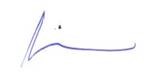 Alanya LimmerCounsel for Arthurs Point Outstanding Natural Landscape Society Incorporated